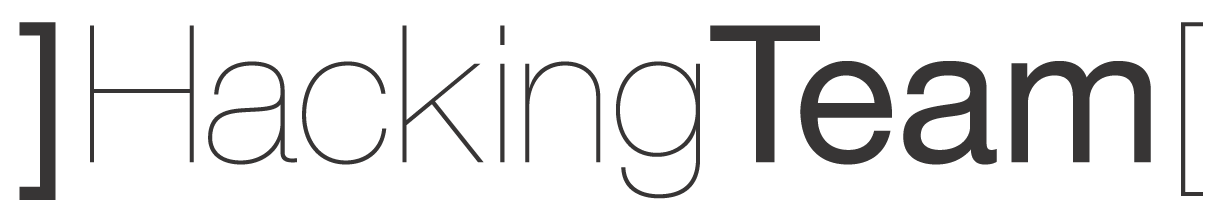 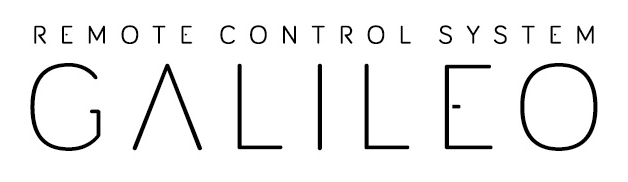 Foundation TrainingVERSION1.5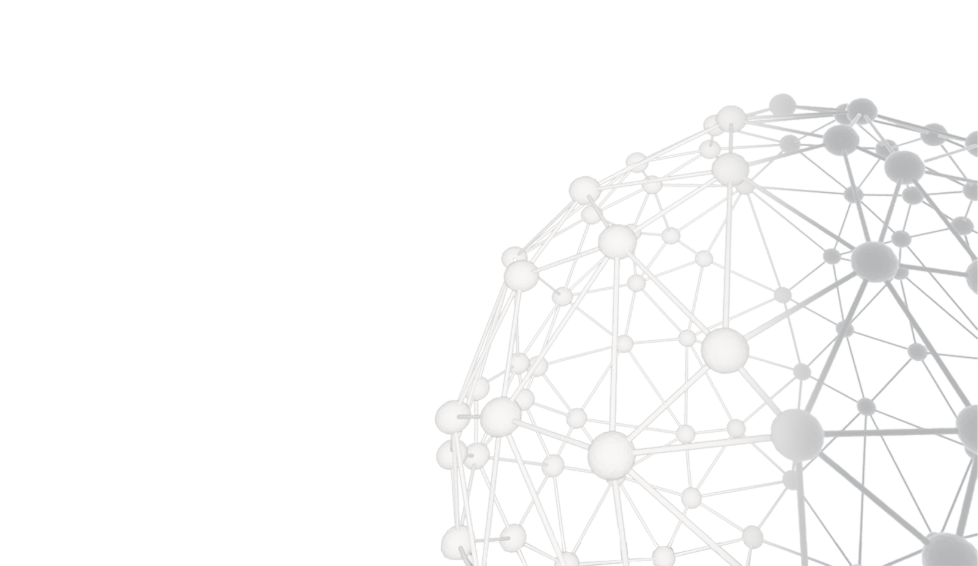 PurposeThis document consists of 11 sections that aim to provide the minimum and mandatory information for the proper use of RCS Galileo.The training is intended to be provided during RCS Galileo delivery operations, held at the client’s premises.According to client’s product license, one or more sections of this training may be not available for client’s installation: these sections (4, 7 and 9) will be eventually skipped.Topics1. Systems Installation and ConfigurationNetwork ConfigurationServers InstallationConsole Installation2. Accounting ManagementUsers and Groups Configuration3. Operations ManagementOperations and Targets Configuration4. Intelligence ManagementIntelligence Logic and CapabilitiesEntities and Links Creation5. Factories ConfigurationDesktop Factories, Events, Actions and ModulesMobile Factories, Events, Actions and Modules6. Agents DeploymentDesktop Infection VectorsMobile Infection Vectors7. Network Injector ManagementSystem InstallationRules Configuration8. Dashboard ManagementUnderstanding EvidencesData Export, Tagging and Report Creation9. Alerting ManagementEvents, Types and Auto-Tagging10. System MaintenanceBackup: Jobs ConfigurationAudit: Understanding Audit EntriesMonitor: Tracking RCS Components11. Support PortalCertificate InstallationTickets and Download Management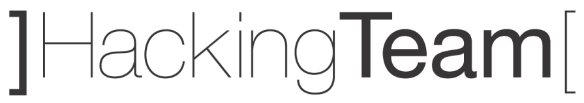 RELEASE DATEMay 15, 2015SectionType1. System Installation and ConfigurationMandatory2. Accounting ManagementMandatory3. Operations ManagementMandatory4. Intelligence ManagementOptional5. Factories ConfigurationMandatory6. Agents DeploymentMandatory7. Network Injector ManagementOptional8. Dashboard ManagementMandatory9. Alerting ManagementOptional10. System MaintenanceMandatory11. Support PortalMandatory